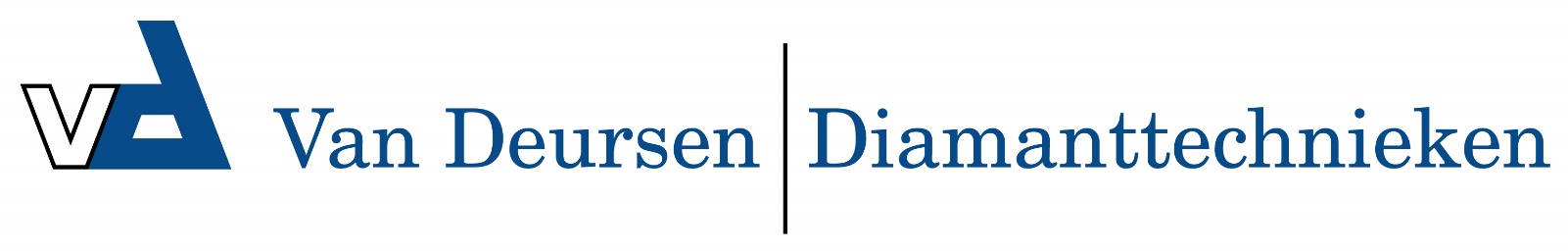 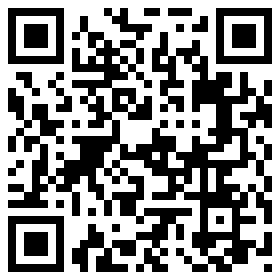 AED 1223A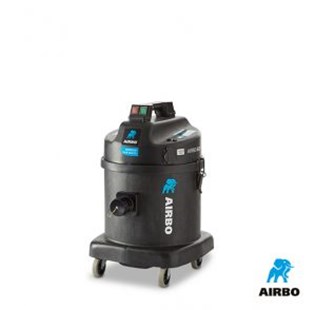 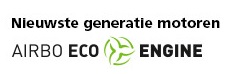 AIRBO AED 1223ATweemotorige bouwstofzuiger– Bouwstofzuiger met TNO certificering stofvrij werken
– Met ND5 kit
– Bestelnummer: 500830ProducteigenschappenRenovatie van keuken, badkamer of woonkamer? Omdat de AIRBO AED 1223A een gesloten stofsysteem bevat met twee bypassmotoren, kunt u nu ook in woningen stofarm slijpen en frezen, zonder overlast voor uzelf én bewoner. Het ontbreken van Hepa-fijnstoffilters waarborgt continue zuigkracht, uren achtereen. Het levert veel betere arbeidsomstandigheden op en een gezonder werkklimaat. Deze AIRBO AED 1223A bouwstofzuiger is voorzien van een oersterke behuizing. Dit model heeft een 23 liter stofzak en beschikt over 2 krachtige 620W Eco Engine motoren van de nieuwste generatie. U krijgt altijd twee jaar garantie.ModelAED 1223ABestelnummer500830Motor1240 WVoltage230V AC 50/60 HzLuchtverplaatsing90 l/secMM/wk2500 mmDroog23 literFilterklasseMGewicht16 kgAfmetingen415x415x645 mm